ΕΕΕΕΚ ΓΙΑΝΝΙΤΣΩΝ – ΕΚΠΑΙΔΕΥΤΙΚΟ ΥΛΙΚΟ ΓΕΩΠΟΝΙΑΣΗ ΡΙΖΑΑΣΚΗΣΕΙΣΑ. Σημειώστε τα είδη της ρίζας  (κονδυλώδης, γογγυλώδης, θυσανωτό, πασσαλώδης, υπέργειο)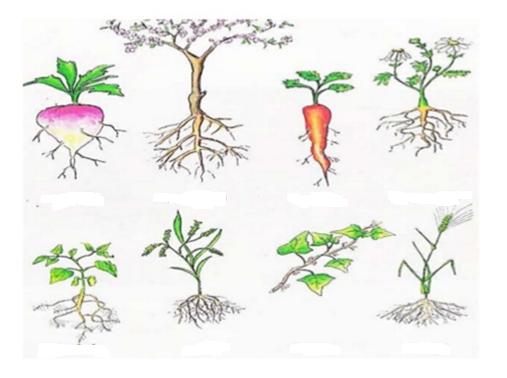 Β. Σημειώστε τα μέρη της ρίζας( κύρια ρίζα, ριζικά τριχίδια, καλύπτρα, παράρριζα)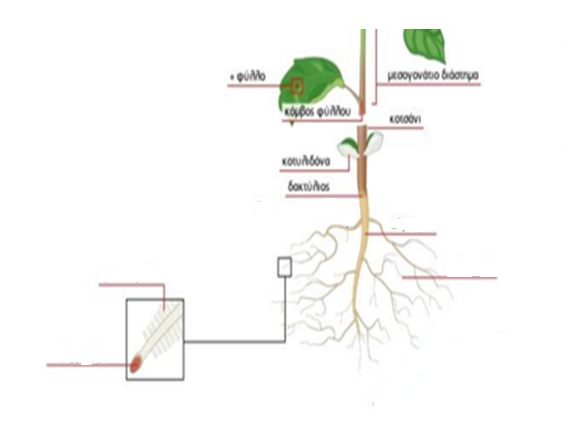 